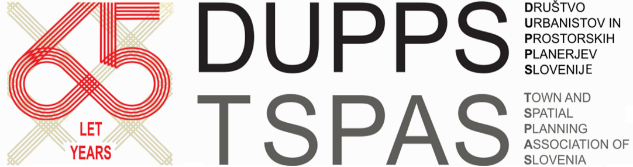 PRIJAVNICA na 32. Sedlarjevo srečanjeUrbanistično načrtovanje skozi prizmo pandemije - izzivi in predlogiSrečanje bo potekalo v petek, 17. septembra, od 9.00 dalje v skladu z epidemiološkimi razmerami, zato boste o lokaciji oz. poteku preko spleta obveščeni naknadno.(Prosimo, da izpolnite s tiskanimi črkami oz. natipkate)  Ime: …………………………………………………………………………………………………………………..  Priimek:………………………………………………………………………………………………………………  Ustanova:……………………………………………………………………………………………………………  Izobrazba:……………………………………………………………………………………………………………E-pošta / telefon……………………………………………………………………………………………………  Vpis e-pošte je obvezen, saj bo komunikacija s strani DUPPS potekala v elektronski obliki.  Naslov……………………………………………………………………………………………………………….  Naslov in davčna številka plačnika kotizacije (če je plačnik pravna oseba)  ……………………………………………………………………………………………………………………….  Tudi v letu 2021 velja, da je za udeležbo na Sedlarjevem srečanju namesto polne kotizacije treba plačati le znižano članarino DUPPS v višini 20,00 EUR + kotizacija 15,00 eur, za upokojence in študente pa v višini 10,00 eur + kotizacija 5,00 EUR, oziroma plačilo prispevka (znižane kotizacije) v višini 45,00 EUR za udeleženca, ki ni član DUPPS. Morebitnim novim članom ni potrebno dodatno izpolnjevati pristopne izjave. Dovolj je, da na tem obrazcu pred spodnjo izjavo obkrožijo DA:DA:	Izjavljam, da želim postati član Društva urbanistov in prostorskih planerjev Slovenije in se zavezujem, da bom deloval v skladu s statutom društva in redno plačeval članarino. Navedeni podatki se lahko uporabljajo izključno za evidenčne potrebe društva. PLAČILO (označite izbrano)  □ plačilo znižane članarine za l. 2021 v višini 20,00 EUR +kotizacija 15,00 eur (skupaj 35,00 eur)□ kotizacija 15,00 eur (članarino za l. 2021 sem že plačal/la)□ plačilo znižane članarine za l. 2021 za upokojence in študente v višini 10,00 EUR + kotizacija 5,00 eur (skupaj 15,00 eur) □ kotizacija 5,00 eur (članarino za l. 2021 sem že plačal/la)□ plačilo za nečlane 45,00 EURPlačilo poravnajte z nakazilom na:   Društvo urbanistov in prostorskih planerjev Slovenije, Karlovška 3, 1000 Ljubljana  Banka: Intesa Sanpaolo d.d.    Št. transakcijskega računa: IBAN SI56 1010 0005 2440 814  BIC Banke: BAKOSI2X koda namena: OTHR   Sklic: 99  Namen plačila: (vpišite 32Ssr ter ime in priimek prijavljene osebe)    Izpolnjeno prijavnico in dokazilo o plačilu pošljite na: drustvo.dupps1@gmail.com .Kraj in datum: ………………………………………….. Podpis:…………………………………………………..    